KRITÉRIÁ NA PRIJATIE DO ŠKOLSKÉHO INTERNÁTU GarbanaWerferova 10  KošiceO prijatí do školského internátu rozhoduje komisia zložená z troch členov, ktorú menuje riaditeľka ŠI.Do školského internátu budú prijímaní žiaci  podľa nasledovných kritérií:Prednostne žiak prichádzajúci do 1. ročníka na strednú školu, v zriaďovateľskej pôsobnosti KSK, ktorý nemá vlastný školský internát. Žiak vyšších ročníkov ostatných stredných škôl v zriaďovateľskej pôsobnosti KSK. Žiak, ktorý má vzdialenosť od trvalého bydliska viac ako 50 km. Žiak, ktorý bol ubytovaný v našom ŠI v uplynulom školskom roku   doporučený vychovávateľom na prijatie a nemajúci nedoplatky. Žiak 1. ročníka strednej školy iného zriaďovateľa.Žiak vyšších ročníkov strednej školy iného zriaďovateľa.Žiak pochádzajúci z Ukrajiny s podmienkou, že rodičia sú ubytovaní na území Slovenskej republiky.Žiak prichádzajúci na strednú školu(pomaturitné  štúdium) a vysokú školu po umiestnení všetkých záujemcov zo stredných škôl.  Schválené vedením ŠI  23. 03. 2022Ing. Katarína Takácsová   riaditeľka ŠI      Školský internát Antona Garbana, Werferova 10, Košice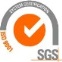 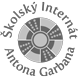 ŽIADOSŤo prijatie do školského internátu na školský rok 2022/2023Údaje o žiakoviČestné prehlásenie rodiča (zákonného zástupcu) alebo žiaka, ak je starší ako 18 rokov, že nepozná žiadne prekážky (napr. zdravotné), pre ktoré by žiak nemohol byť umiestnený v školskom internáte.Svojím podpisom súčasne prehlasujem, že osobné údaje uvedené v žiadosti sú pravdivé a v zmysle zákona NR SR č. 18/2018 Z. z. o ochrane osobných údajov v znení neskorších predpisov súhlasím s ich spracovaním....................................................................podpis zákonného zástupcu žiaka/žiakaUpozornenie žiadateľom1. 	Ubytovanie v školskom internáte sa poskytuje žiakom počas celej doby štúdia.	Po prijatí do školského internátu je žiak povinný plniť podmienky stanovené Školským poriadkom.2. 	Žiak, ktorý žiada o prijatie do školského internátu prvýkrát, doloží k „Žiadosti“ „Zápisný lístok žiaka“ z príslušnej strednej školy 3. 	Podaním žiadosti o prijatie do školského internátu nevzniká nárok na prijatie žiaka.4. 	Vyplnený formulár žiadosti o prijatie do školského internátu zašlite najneskôr do 7 dní po prijatí žiaka na strednú školu5. 	O výsledku Vašej žiadosti budete písomne vyrozumení. Súčasne Vám pošleme pokyny  o nástupe do školského internátu.Stanovisko prijímacej komisie školského internátu k prijatiu žiaka: 										súhlasím*		nesúhlasím*Členovia:Košice	......................................................... podpis predsedu prijímacej komisie*nehodiace sa prečiarknite			Meno a priezvisko:Dátum narodenia:                              Miesto narodenia:          Rodné číslo:                                      Číslo občianskeho preukazu:Adresa trvalého pobytu(bydlisko):                                                                PSČ :Číslo telefónneho kontaktu:Názov a adresa školy odkiaľ prichádza:Názov a adresa školy, ktorú bude navštevovať:                 Ročník:                       Študijný odbor:Vzdialenosť z miesta bydliska do miesta sídla ŠI v km:Záľuby, záujmy:SúrodenciSúrodenciSúrodenciSúrodenciMenoRok narodeniaBydliskoPovolanieRodičiaOtecMatkaMeno a priezvisko PovolanieZamestnávateľAdresa zamestnávateľaE-mailTelefónny kontakt:Ak nežije otec - matka  s rodinou, uveďte odkedy a ich adresy:Ak nebýva žiak s rodičmi meno zodpovedného zástupcu a jeho adresa:Meno a priezvisko:                                        Rok narodenia:Príbuzenský vzťah:                                       Telefónny kontakt:Bydlisko:Povolanie:                             Adresa zamestnávateľa:                   